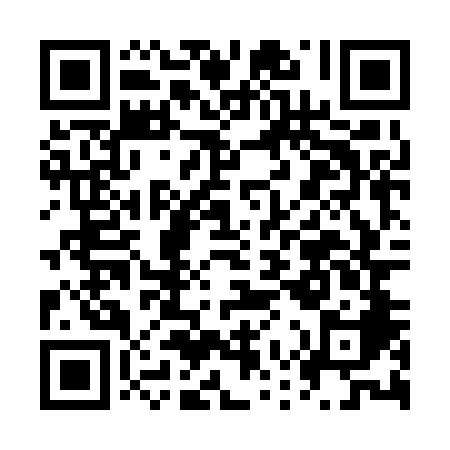 Prayer times for Conselheiro Lafaiete, BrazilMon 1 Apr 2024 - Tue 30 Apr 2024High Latitude Method: NonePrayer Calculation Method: Muslim World LeagueAsar Calculation Method: ShafiPrayer times provided by https://www.salahtimes.comDateDayFajrSunriseDhuhrAsrMaghribIsha1Mon4:496:0311:593:225:557:042Tue4:496:0311:593:215:547:033Wed4:506:0311:583:215:537:024Thu4:506:0311:583:205:527:015Fri4:506:0411:583:205:517:016Sat4:506:0411:573:195:507:007Sun4:516:0411:573:195:506:598Mon4:516:0511:573:185:496:589Tue4:516:0511:573:185:486:5710Wed4:516:0511:563:175:476:5711Thu4:526:0511:563:175:466:5612Fri4:526:0611:563:165:456:5513Sat4:526:0611:563:165:456:5414Sun4:526:0611:553:155:446:5415Mon4:536:0711:553:155:436:5316Tue4:536:0711:553:145:426:5217Wed4:536:0711:553:145:426:5118Thu4:536:0811:543:135:416:5119Fri4:546:0811:543:135:406:5020Sat4:546:0811:543:125:396:4921Sun4:546:0911:543:125:396:4922Mon4:546:0911:543:115:386:4823Tue4:556:0911:533:115:376:4724Wed4:556:1011:533:105:366:4725Thu4:556:1011:533:105:366:4626Fri4:556:1011:533:095:356:4627Sat4:566:1111:533:095:346:4528Sun4:566:1111:533:095:346:4529Mon4:566:1111:523:085:336:4430Tue4:576:1211:523:085:336:44